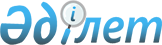 Қалалық мәслихаттың 2014 жылғы 23 желтоқсандағы № 26/249 "2015-2017
жылдарға арналған қалалық бюджет туралы" шешіміне өзгерістер енгізу 
туралыМаңғыстау облысы Ақтау қалалық мәслихатының 2015 жылғы 28 қазандағы № 34/318 шешімі. Маңғыстау облысы Әділет департаментінде 2015 жылғы 04 қарашада № 2856 болып тіркелді      РҚАО-ның ескертпесі.

      Құжаттың мәтінінде түпнұсқаның пунктуациясы мен орфографиясы сақталған.

      Қазақстан Республикасының 2008 жылғы 4 желтоқсандағы Бюджет кодексінің, «Қазақстан Республикасындағы жергілікті мемлекеттік басқару және өзін-өзі басқару туралы» 2001 жылғы 23 қаңтардағы Қазақстан Республикасының Заңына және «Облыстық мәслихаттың 2014 жылғы 11 желтоқсандағы № 21/304 «2015-2017 жылдарға арналған облыстық бюджет туралы» шешіміне өзгерістер енгізу туралы» 2015 жылғы 23 қазандағы № 28/422 Маңғыстау облыстық мәслихатының шешіміне (нормативтік құқықтық актілерді мемлекеттік тіркеу Тізілімінде № 2849 болып тіркелген) сәйкес, Ақтау қалалық мәслихаты ШЕШІМ ҚАБЫЛДАДЫ:



      1. Қалалық мәслихаттың 2014 жылғы 23 желтоқсандағы № 26/249 «2015-2017 жылдарға арналған қалалық бюджет туралы» шешіміне (нормативтік құқықтық актілерді мемлекеттік тіркеу Тізілімінде № 2568 болып тіркелген, 2015 жылғы 10 қаңтардағы № 5-6 «Маңғыстау» газетінде жарияланған) келесідей өзгерістер енгізілсін:



      көрсетілген шешімнің 1 тармағы келесі мазмұндағы жаңа редакцияда жазылсын:

      «1. 2015-2017 жылдарға арналған қалалық бюджет қосымшаға сәйкес, оның ішінде 2015 жылға мынадай көлемдерде бекітілсін:

      1. кірістер – 24 084 087,3 мың теңге, оның ішінде:

      салықтық түсімдер бойынша – 14 295 130 мың теңге;

      салықтық емес түсімдер бойынша – 180 662,3 мың теңге;

      негізгі капиталды сатудан түсетін түсімдер бойынша – 4 406 090 мың теңге;

      трансферттер түсімі бойынша – 5 202 205 мың теңге;

      2. шығындар – 21 656 862,6 мың теңге;

      3) таза бюджеттік кредиттеу – 7 568 307 мың теңге, соның ішінде:

      бюджеттік кредиттер – 7 568 307 мың теңге;

      бюджеттік кредиттерді өтеу – 0 мың теңге;

      4) қаржы активтерiмен операциялар бойынша сальдо – 36 985 мың теңге, соның ішінде:

      қаржы активтерiн сатып алу – 36 985 мың теңге;

      мемлекеттің қаржы активтерін сатудан түсетін түсімдер – 0 мың теңге;

      5) бюджет тапшылығы (профициті) – 5 178 067,3 мың теңге;

      6) бюджет тапшылығын қаржыландыру (профицитін пайдалану) – 5 178 067,3 мың теңге, соның ішінде:

      қарыздар түсімі – 7 568 307 мың теңге;

      қарыздарды өтеу – 3 537 500 мың теңге;

      бюджет қаражатының пайдаланылатын қалдықтары – 1 147 260,3 мың теңге.»;



      2 тармақта:

      бірінші, үшінші абзацтар келесі мазмұндағы жаңа редакцияда жазылсын:

      «төлем көзінен салық салынатын табыстардан ұсталатын жеке табыс салығы – 15,2 пайыз;

      төлем көзінен салық салынбайтын табыстардан ұсталатын жеке табыс салығы – 65,9 пайыз;»;



      4 тармақта:

      бірінші, он төртінші абзацтар келесі мазмұндағы жаңа редакцияда жазылсын:

      «257 869 мың теңге – мектепке дейінгі білім беру ұйымдарында мемлекеттік білім беру тапсырыстарын іске асыруға;

      3 884 мың теңге - агроөнеркәсіптік кешеннің жергілікті атқарушы органдарының бөлімшелерін ұстауға.»;



      4-1 тармағы келесі мазмұндағы жаңа редакцияда жазылсын:

      «4-1. 2015 жылға арналған қалалық бюджетте Ұлы Отан соғысындағы Жеңістің жетпіс жылдығына арналған іс-шараларды өткізуге 1 024 мың теңге сомасында облыстық бюджеттен нысаналы ағымдағы трансферттер қарастырылғаны ескерілсін.»;



      6 тармағы келесі мазмұндағы жаңа редакцияда жазылсын:

      «6. 2015 жылға арналған қалалық бюджетте ауылдық елді мекендердегі әлеуметтік саланың мамандарын әлеуметтік қолдау шараларын іске асыруға 2 973 мың теңге сомасында республикалық бюджеттен бюджеттік кредиттер қарастырылғаны ескерілсін.»;



      7-1 тармақта:

      бірінші абзац келесі мазмұндағы жаңа редакцияда жазылсын:

      «479 896 мың теңге - мектепке дейінгі білім беру ұйымдарында мемлекеттік білім беру тапсырыстарын іске асыруға;».



      2. Көрсетілген шешімнің 1 қосымшасы осы шешімнің қосымшасына сәйкес жаңа редакцияда жазылсын.



      3. Ақтау қалалық мәслихатының аппарат басшысы (Д. Телегенова) Маңғыстау облысының әділет департаментінде мемлекеттік тіркелгеннен кейін, осы шешімнің «Әділет» ақпараттық-құқықтық жүйесінде және бұқаралық ақпарат құралдарында ресми жариялануын қамтамасыз етсін.



      4. Осы шешімнің орындалуын бақылау қалалық мәслихаттың экономика және бюджет мәселелері жөніндегі комиссиясына жүктелсін (А. Бүркітбаев).



      5. Осы шешім Маңғыстау облысының әділет департаментінде мемлекеттік тіркелген күннен бастап күшіне енеді, ол алғашқы ресми жарияланған күнінен кейін күнтізбелік он күн өткен соң қолданысқа енгізіледі және 2015 жылдың 1 қаңтарынан басталатын қатынастарға қатысты таралады.

       Сессия төрайымы                         Б. Түркпенбаева

 

      Қалалық мәслихат

      хатшысы                                 М. Молдағұлов      «КЕЛІСІЛДІ»

      «Ақтау қалалық экономика және

      бюджеттік жоспарлау бөлімі»

      мемлекеттік мекемесінің басшысы

      А. Ким

      30 қазан 2015 жыл

Ақтау қалалық мәслихатының

2015 жылғы 28 қазандағы

№ 34/318 шешіміне

қосымша 2015 жылға арналған Ақтау қаласының бюджеті.
					© 2012. Қазақстан Республикасы Әділет министрлігінің «Қазақстан Республикасының Заңнама және құқықтық ақпарат институты» ШЖҚ РМК
				Санаты Санаты Санаты Санаты Сомасы, мың теңгеСыныбыСыныбыСыныбыСомасы, мың теңгеIшкi сыныбыIшкi сыныбыСомасы, мың теңгеАтауыСомасы, мың теңге1. КІРІСТЕР24 084 087,31Салықтық түсiмдер14 295 13001Табыс салығы5 218 648,32Жеке табыс салығы5 218 648,303Әлеуметтік салық3 971 330,71Әлеуметтік салық3 971 330,704Меншiкке салынатын салықтар3 663 3701Мүлiкке салынатын салықтар2 461 0763Жер салығы306 4954Көлiк құралдарына салынатын салық895 3685Бірыңғай жер салығы43105Тауарларға, жұмыстарға және қызметтерге салынатын ішкі салықтар785 9832Акциздер33 6103Табиғи және басқа ресурстарды пайдаланғаны үшін түсетін түсімдер328 2004Кәсiпкерлiк және кәсiби қызметті жүргiзгенi үшiн алынатын алымдар378 1635Ойын бизнесіне салық46 01008Заңдық мәндi iс-әрекеттердi жасағаны және (немесе) оған уәкілеттігі бар мемлекеттік органдар немесе лауазымды адамдар құжаттар бергені үшін алынатын міндетті төлемдер655 7981Мемлекеттiк баж655 7982Салықтық емес түсімдер180 662,301Мемлекеттік меншіктен түсетін кірістер24 792,31Мемлекеттiк кәсiпорындардың таза кiрiсі бөлiгiнің түсiмдері8 8465Мемлекеттік меншігіндегі мүлікті жалға беруден түсетін кірістер15 3757Мемлекеттік бюджеттен берілген кредиттер бойынша сыйақылар571,302Мемлекеттiк бюджеттен қаржыландырылатын мемлекеттiк мекемелердiң тауарларды (жұмыстарды, қызметтерді) өткiзуiнен түсетін түсiмдер1501Мемлекеттiк бюджеттен қаржыландырылатын мемлекеттiк мекемелердiң тауарларды (жұмыстарды, қызметтерді) өткiзуiнен түсетін түсiмдер15003Мемлекеттік бюджеттен қаржыландырылатын мемлекеттік мекемелер ұйымдастыратын мемлекеттік сатып алуды өткізуден түсетін ақша түсімдері251Мемлекеттік бюджеттен қаржыландырылатын мемлекеттік мекемелер ұйымдастыратын мемлекеттік сатып алуды өткізуден түсетін ақша түсімдері2504Мемлекеттік бюджеттен қаржыландырылатын, сондай-ақ Қазақстан Республикасы Ұлттық Банкінің бюджетінен (шығыстар сметасынан) ұсталатын және қаржыландырылатын мемлекеттік мекемелер салатын айыппұлдар, өсімпұлдар, санкциялар, өндіріп алулар17 5951Мұнай секторы ұйымдарынан түсетін түсімдерді қоспағанда, мемлекеттік бюджеттен қаржыландырылатын, сондай-ақ Қазақстан Республикасы Ұлттық Банкінің бюджетінен (шығыстар сметасынан) ұсталатын және қаржыландырылатын мемлекеттік мекемелер салатын айыппұлдар, өсімпұлдар, санкциялар, өндіріп алулар17 59506Басқа да салықтық емес түсiмдер138 1001Басқа да салықтық емес түсiмдер138 1003Негізгі капиталды сатудан түсетiн түсімдер4 406 09001Мемлекеттiк мекемелерге бекітілген мемлекеттiк мүлiктi сату3 696 1551Мемлекеттiк мекемелерге бекітілген мемлекеттiк мүлiктi сату3 696 15503Жерді және материалдық емес активтерді сату 709 9351Жерді сату 659 9352Материалдық емес активтерді сату50 0004Трансферттердің түсімдері5 202 20502Мемлекеттік басқарудың жоғары тұрған органдарынан түсетін трансферттер5 202 2052Облыстық бюджеттен түсетін трансферттер5 202 205Функционалдық топ Функционалдық топ Функционалдық топ Функционалдық топ Сомасы, мың тенгеБюджеттік бағдарлама әкімшілігі Бюджеттік бағдарлама әкімшілігі Бюджеттік бағдарлама әкімшілігі Сомасы, мың тенгеБағдарламаБағдарламаСомасы, мың тенгеАтауыСомасы, мың тенге2. ШЫҒЫНДАР21 656 862,601Жалпы сипаттағы мемлекеттік қызметтер 221 477112Аудан (облыстық маңызы бар қала) мәслихатының аппараты19 294001Аудан (облыстық маңызы бар қала) мәслихатының қызметін қамтамасыз ету жөніндегі қызметтер18 713003Мемлекеттік органның күрделі шығыстары581122Аудан (облыстық маңызы бар қала) әкімінің аппараты112 589001Аудан (облыстық маңызы бар қала) әкімінің қызметін қамтамасыз ету жөніндегі қызметтер89 509003Мемлекеттік органның күрделі шығыстары23 080123Қаладағы аудан, аудандық маңызы бар қала, кент, ауыл, ауылдық округ әкімінің аппараты18 005001Қаладағы аудан, аудандық маңызы бар қала, кент, ауыл, ауылдық округ әкімінің қызметін қамтамасыз ету жөніндегі қызметтер16 460022Мемлекеттік органның күрделі шығыстары1 545452Ауданның (облыстық маңызы бар қаланың) қаржы бөлімі40 350001Ауданның (облыстық маңызы бар қаланың) бюджетін орындау және коммуналдық меншігін басқару саласындағы мемлекеттік саясатты іске асыру жөніндегі қызметтер 20 130003Салық салу мақсатында мүлікті бағалауды жүргізу6 410010Жекешелендіру, коммуналдық меншікті басқару, жекешелендіруден кейінгі қызмет және осыған байланысты дауларды реттеу 13 810453Ауданның (облыстық маңызы бар қаланың) экономика және бюджеттік жоспарлау бөлімі11 607001Экономикалық саясатты, мемлекеттік жоспарлау жүйесін қалыптастыру және дамыту саласындағы мемлекеттік саясатты іске асыру жөніндегі қызметтер11 607475Ауданның (облыстық маңызы бар қаланың) кәсіпкерлік, ауыл шаруашылығы және ветеринария бөлімі19 632001Жергілікті деңгейде кәсіпкерлікті, ауыл шаруашылығы мен ветеринарияны дамыту саласындағы мемлекеттік саясатты іске асыру жөніндегі қызметтер19 475067Ведомстволық бағыныстағы мемлекеттік мекемелерінің және ұйымдарының күрделі шығыстары15702Қорғаныс46 051122Аудан (облыстық маңызы бар қала) әкімінің аппараты46 051005Жалпыға бірдей әскери міндетті атқару шеңберіндегі іс-шаралар21 151006Аудан (облыстық маңызы бар қала) ауқымындағы төтенше жағдайлардың алдын алу және оларды жою24 90003Қоғамдық тәртіп, қауіпсіздік, құқықтық, сот, қылмыстық-атқару қызметі61 201485Ауданның (облыстық маңызы бар қаланың) жолаушылар көлігі және автомобиль жолдары бөлімі49 319021Елдi мекендерде жол қозғалысы қауiпсiздiгін қамтамасыз ету49 319499Ауданның (облыстық маңызы бар қаланың) азаматтық хал актілерін тіркеу бөлімі11 882001Жергілікті деңгейде азаматтық хал актілерін тіркеу саласындағы мемлекеттік саясатты іске асыру жөніндегі қызметтер11 342003Мемлекеттік органның күрделі шығыстары54004Білім беру9 323 082123Қаладағы аудан, аудандық маңызы бар қала, кент, ауыл, ауылдық округ әкімінің аппараты11 270005Ауылдық жерлерде балаларды мектепке дейін тегін алып баруды және кері алып келуді ұйымдастыру11 270464Ауданның (облыстық маңызы бар қаланың) білім бөлімі9 143 199001Жергілікті деңгейде білім беру саласындағы мемлекеттік саясатты іске асыру жөніндегі қызметтер26 232003Жалпы білім беру4 695 444005Ауданның (облыстық маңызы бар қаланың) мемлекеттік білім беру мекемелер үшін оқулықтар мен оқу-әдiстемелiк кешендерді сатып алу және жеткізу138 622006Балаларға қосымша білім беру310 665007Аудандық (қалалық) ауқымдағы мектеп олимпиадаларын және мектептен тыс іс-шараларды өткiзу21 675009Мектепке дейінгі тәрбие мен оқыту ұйымдарының қызметін қамтамасыз ету1 724 528015Жетім баланы (жетім балаларды) және ата-аналарының қамқорынсыз қалған баланы (балаларды) күтіп-ұстауға қамқоршыларға (қорғаншыларға) ай сайынғы ақшалай қаражат төлемі44 758022Жетім баланы (жетім балаларды) және ата-анасының қамқорлығынсыз қалған баланы (балаларды) асырап алғаны үшін Қазақстан азаматтарына біржолғы ақша қаражатын төлеуге арналған төлемдер1 338040Мектепке дейінгі білім беру ұйымдарында мемлекеттік білім беру тапсырысын іске асыруға766 416067Ведомстволық бағыныстағы мемлекеттік мекемелерінің және ұйымдарының күрделі шығыстары1 413 521467Ауданның (облыстық маңызы бар қаланың) құрылыс бөлімі168 613037Білім беру объектілерін салу және реконструкциялау168 61306Әлеуметтік көмек және әлеуметтік қамсыздандыру1 221 525123Қаладағы аудан, аудандық маңызы бар қала, кент, ауыл, ауылдық округ әкімінің аппараты666003Мұқтаж азаматтарға үйінде әлеуметтік көмек көрсету666451Ауданның (облыстық маңызы бар қаланың) жұмыспен қамту және әлеуметтік бағдарламалар бөлімі1 208 571001Жергілікті деңгейде халық үшін әлеуметтік бағдарламаларды жұмыспен қамтуды қамтамасыз етуді іске асыру саласындағы мемлекеттік саясатты іске асыру жөніндегі қызметтер 51 583002Жұмыспен қамту бағдарламасы146 031005Мемлекеттік атаулы әлеуметтік көмек47 592006Тұрғын үйге көмек көрсету49 605007Жергілікті өкілетті органдардың шешімі бойынша мұқтаж азаматтардың жекелеген топтарына әлеуметтік көмек657 161010Үйден тәрбиеленіп оқытылатын мүгедек балаларды материалдық қамтамасыз ету7 136011Жәрдемақыларды және басқа да әлеуметтік төлемдерді есептеу, төлеу мен жеткізу бойынша қызметтерге ақы төлеу3 077013Белгіленген тұрғылықты жері жоқ тұлғаларды әлеуметтік бейімдеу50 823014Мұқтаж азаматтарға үйде әлеуметтік көмек көрсету 90 37101618 жасқа дейінгі балаларға мемлекеттік жәрдемақылар13 992017Мүгедектерді оңалту жеке бағдарламасына сәйкес, мұқтаж мүгедектерді міндетті гигиеналық құралдармен және ымдау тілі мамандарының қызмет көрсетуін, жеке көмекшілермен қамтамасыз ету70 363021Мемлекеттік органның күрделі шығыстары1 632052Ұлы Отан соғысындағы Жеңістің жетпіс жылдығына арналған іс-шараларды өткізу19 205464Ауданның (облыстық маңызы бар қаланың) білім бөлімі10 883008Жергілікті өкілді органдардың шешімі бойынша білім беру ұйымдарының күндізгі оқу нысанында оқитындар мен тәрбиеленушілерді қоғамдық көлікте (таксиден басқа) жеңілдікпен жол жүру түрінде әлеуметтік қолдау 4 220030Патронат тәрбиешілерге берілген баланы (балаларды) асырап бағу 6 663485Ауданның (облыстық маңызы бар қаланың) жолаушылар көлігі және автомобиль жолдары бөлімі1 405050Мүгедектердің құқықтарын қамтамасыз ету және өмір сүру сапасын жақсарту жөніндегі іс-шаралар жоспарын іске асыру1 40507Тұрғын үй -коммуналдық шаруашылық6 784 717123Қаладағы аудан, аудандық маңызы бар қала, кент, ауыл, ауылдық округ әкімінің аппараты23 080008Елді мекендердегі көшелерді жарықтандыру2 838009Елді мекендердің санитариясын қамтамасыз ету12 950011Елді мекендерді абаттандыру мен көгалдандыру7 292467Ауданның (облыстық маңызы бар қаланың) құрылыс бөлімі4 555 290003Коммуналдық тұрғын үй қорының тұрғын үйін жобалау және (немесе) салу, реконструкциялау1 087 359004Инженерлік-коммуникациялық инфрақұрылымды жобалау, дамыту және (немесе) жайластыру2 716 528005Коммуналдық шаруашылығын дамыту13 875006Сумен жабдықтау және су бұру жүйесін дамыту642 654007Қаланы және елді мекендерді абаттандыруды дамыту94 874487Ауданның (облыстық маңызы бар қаланың) тұрғын үй-коммуналдық шаруашылығы және тұрғын үй инспекциясы бөлімі2 206 347001Тұрғын үй-коммуналдық шаруашылық және тұрғын үй қоры саласында жергілікті деңгейде мемлекеттік саясатты іске асыру бойынша қызметтер56 895005Мемлекеттік тұрғын үй қорын сақтауды ұйымдастыру54010Кондоминиум объектілеріне техникалық паспорттар дайындау21 165016Сумен жабдықтау және су бұру жүйесінің жұмыс істеуі33 044017Елді мекендердің санитариясын қамтамасыз ету382 769025Елді мекендердегі көшелерді жарықтандыру284 493026Ауданның (облыстық маңызы бар қаланың) коммуналдық меншігіндегі жылу жүйелерін қолдануды ұйымдастыру8 843030Елді мекендерді абаттандыру және көгалдандыру1 036 539031Жерлеу орындарын ұстау және туыстары жоқ адамдарды жерлеу10 654032Ведомстволық бағыныстағы мемлекеттік мекемелер мен ұйымдардың күрделі шығыстары167 439060Мамандандырылған уәкілетті ұйымдардың жарғылық капиталдарын ұлғайту204 45208Мәдениет, спорт, туризм және ақпараттық кеңістік624 864123Қаладағы аудан, аудандық маңызы бар қала, кент, ауыл, ауылдық округ әкімінің аппараты2 270006Жергілікті деңгейде мәдени-демалыс жұмыстарын қолдау1 370028Жергілікті деңгейде дене шынықтыру – сауықтыру және спорттық іс-шараларды іске асыру900455Ауданның (облыстық маңызы бар қаланың) мәдениет және тілдерді дамыту бөлімі419 241001Жергілікті деңгейде тілдерді және мәдениетті дамыту саласындағы мемлекеттік саясатты іске асыру жөніндегі қызметтер9 910003Мәдени-демалыс жұмысын қолдау237 310006Аудандық (қалалық) кітапханалардың жұмыс істеуі35 779007Мемлекеттік тілді және Қазақстан халықтарының басқа да тілдерін дамыту5 350032Ведомстволық бағыныстағы мемлекеттік мекемелерінің және ұйымдарының күрделі шығыстары130 892456Ауданның (облыстық маңызы бар қаланың) ішкі саясат бөлімі166 119001Жергілікті деңгейде ақпарат, мемлекеттілікті нығайту және азаматтардың әлеуметтік сенімділігін қалыптастыру саласында мемлекеттік саясатты іске асыру жөніндегі қызметтер34 706002Мемлекеттік ақпараттық саясат жүргізу жөніндегі қызметтер25 145003Жастар саясаты саласында іс-шараларды iске асыру75 318006Мемлекеттік органның күрделі шығыстары950032Ведомстволық бағыныстағы мемлекеттік мекемелерінің және ұйымдарының күрделі шығыстары30 000465Ауданның (облыстық маңызы бар қаланың) дене шынықтыру және спорт бөлімі36 934001Жергілікті деңгейде дене шынықтыру және спорт саласындағы мемлекеттік саясатты іске асыру жөніндегі қызметтер12 165004Мемлекеттік органның күрделі шығыстары1 117006Аудандық (облыстық маңызы бар қалалық) деңгейде спорттық жарыстар өткізу14 948007Әртүрлі спорт түрлері бойынша аудан (облыстық маңызы бар қала) құрама командаларының мүшелерін дайындау және олардың облыстық спорт жарыстарына қатысуы8 704467Ауданның (облыстық маңызы бар қаланың) құрылыс бөлімі300008Cпорт объектілерін дамыту30009Отын-энергетика кешені және жер қойнауын пайдалану1 103 347467Ауданның (облыстық маңызы бар қаланың) құрылыс бөлімі1 100 547009Жылу-энергетикалық жүйені дамыту1 079 390036Газ тасымалдау жүйесін дамыту21 157487Ауданның (облыстық маңызы бар қаланың) тұрғын үй-коммуналдық шаруашылығы және тұрғын үй инспекциясы бөлімі2 800009Жылу-энергетикалық жүйені дамыту2 80010Ауыл, су, орман, балық шаруашылығы, ерекше қорғалатын табиғи аумақтар, қоршаған ортаны және жануарлар дүниесін қорғау, жер қатынастары39 073453Ауданның (облыстық маңызы бар қаланың) экономика және бюджеттік жоспарлау бөлімі508099Мамандардың әлеуметтік көмек көрсетуі жөніндегі шараларды іске асыру508475Ауданның (облыстық маңызы бар қаланың) кәсіпкерлік, ауыл шаруашылығы және ветеринария бөлімі18 995007Қаңғыбас иттер мен мысықтарды аулауды және жоюды ұйымдастыру5 554012Ауыл шаруашылығы жануарларын сәйкестендіру жөніндегі іс-шараларды өткізу13 251013Эпизоотияға қарсы іс-шаралар жүргізу190463Ауданның (облыстық маңызы бар қаланың) жер қатынастары бөлімі19 570001Аудан (облыстық манызы бар қала) аумағында жер қатынастарын реттеу саласындағы мемлекеттік саясатты іске асыру жөніндегі қызметтер18 920007Мемлекеттік органның күрделі шығыстары65011Өнеркәсіп, сәулет, қала құрылысы және құрылыс қызметі93 933467Ауданның (облыстық маңызы бар қаланың) құрылыс бөлімі29 656001Жергілікті деңгейде құрылыс саласындағы мемлекеттік саясатты іске асыру жөніндегі қызметтер29 456017Мемлекеттік органның күрделі шығыстары200468Ауданның (облыстық маңызы бар қаланың) сәулет және қала құрылысы бөлімі64 277001Жергілікті деңгейде сәулет және қала құрылысы саласындағы мемлекеттік саясатты іске асыру жөніндегі қызметтер13 884003Аудан аумағында қала құрылысын дамыту схемаларын және елді мекендердің бас жоспарларын әзірлеу50 193004Мемлекеттік органның күрделі шығыстары20012Көлік және коммуникация1 453 185485Ауданның (облыстық маңызы бар қаланың) жолаушылар көлігі және автомобиль жолдары бөлімі1 453 185001Жергілікті деңгейде жолаушылар көлігі және автомобиль жолдары саласындағы мемлекеттік саясатты іске асыру жөніндегі қызметтер12 441022Көлік инфрақұрылымын дамыту431 241023Автомобиль жолдарының жұмыс істеуін қамтамасыз ету481 685032Ведомстволық бағыныстағы мемлекеттік мекемелерінің және ұйымдарының күрделі шығыстары207 476045Аудандық маңызы бар автомобиль жолдарын және елді-мекендердің көшелерін күрделі және орташа жөндеу320 34213Басқалар679 187123Қаладағы аудан, аудандық маңызы бар қала, кент, ауыл, ауылдық округ әкімінің аппараты13 673040«Өңірлерді дамыту» Бағдарламасы шеңберінде өңірлерді экономикалық дамытуға жәрдемдесу бойынша шараларды іске асыру13 673475Ауданның (облыстық маңызы бар қаланың) кәсіпкерлік, ауыл шаруашылығы және ветеринария бөлімі4 209014Кәсіпкерлік қызметті қолдау 4 209452Ауданның (облыстық маңызы бар қаланың) қаржы бөлімі21 305012Ауданның (облыстық маңызы бар қаланың) жергілікті атқарушы органының резерві 21 305453Ауданның (облыстық маңызы бар қаланың) экономика және бюджеттік жоспарлау бөлімі4 500003Жергілікті бюджеттік инвестициялық жобалардың техникалық-экономикалық негіздемелерін және концессиялық жобалардың конкурстық құжаттамаларын әзірлеу немесе түзету, сондай-ақ қажетті сараптамаларын жүргізу, концессиялық жобаларды консультативтік сүйемелдеу4 500467Ауданның (облыстық маңызы бар қаланың) құрылыс бөлімі635 500077Өңірлерді дамытудың 2020 жылға дейінгі бағдарламасы шеңберінде инженерлік инфрақұрылымды дамыту635 50014Борышқа қызмет көрсету571,3452Ауданның (облыстық маңызы бар қаланың) қаржы бөлімі571,3013Жергілікті атқарушы органдардың облыстық бюджеттен қарыздар бойынша сыйақылар мен өзге де төлемдерді төлеу бойынша борышына қызмет көрсету571,315Трансферттер4 649,3452Ауданның (облыстық маңызы бар қаланың) қаржы бөлімі4 649,3006Нысаналы пайдаланылмаған (толық пайдаланылмаған) трансферттерді қайтару4 649,33. ТАЗА БЮДЖЕТТІК КРЕДИТТЕУ 7 568 307Бюджеттік кредиттер 7 568 30707Тұрғын үй -коммуналдық шаруашылық7 565 334467Ауданның (облыстық маңызы бар қаланың) құрылыс бөлімі5 567 418003Коммуналдық тұрғын үй қорының тұрғын үйін жобалау және (немесе) салу, реконструкциялау5 567 418487Ауданның (облыстық маңызы бар қаланың) тұрғын үй-коммуналдық шаруашылығы және тұрғын үй инспекциясы бөлімі1 997 916053Жылу, сумен жабдықтау және су бұру жүйелерін реконструкция және құрылыс үшін кредит беру1 997 91610Ауыл, су, орман, балық шаруашылығы, ерекше қорғалатын табиғи аумақтар, қоршаған ортаны және жануарлар дүниесін қорғау, жер қатынастары2 973453Ауданның (облыстық маңызы бар қаланың) экономика және бюджеттік жоспарлау бөлімі2 973006Мамандарды әлеуметтік қолдау шараларын іске асыру үшін бюджеттік кредиттер2 973Бюджеттік кредиттерді өтеу 04. ҚАРЖЫ АКТИВТЕРІМЕН ОПЕРАЦИЯЛАР БОЙЫНША САЛЬДО36 985Қаржы активтерін сатып алу36 98513Басқалар36 985487Ауданның (облыстық маңызы бар қаланың) тұрғын үй-коммуналдық шаруашылығы және тұрғын үй инспекциясы бөлімі36 985065Заңды тұлғалардың жарғылық капиталын қалыптастыру немесе ұлғайту36 985Мемлекеттің қаржы активтерін сатудан түсетін түсімдер05. БЮДЖЕТ ТАПШЫЛЫҒЫ (ПРОФИЦИТІ)-5 178 067,36. БЮДЖЕТ ТАПШЫЛЫҒЫН ҚАРЖЫЛАНДЫРУ (ПРОФИЦИТІН ПАЙДАЛАНУ)5 178 067,3Қарыздар түсімі7 568 307Қарыздарды өтеу3 537 500Бюджет қаражатының пайдаланылатын қалдықтары1 147 260,3